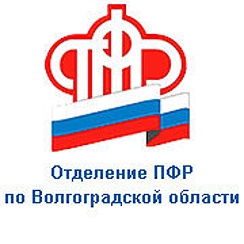                                                  ПРЕСС-СЛУЖБА             ГОСУДАРСТВЕННОГО УЧРЕЖДЕНИЯ – ОТДЕЛЕНИЯ      ПЕНСИОННОГО ФОНДА РФ ПО ВОЛГОГРАДСКОЙ ОБЛАСТИОфициальный сайт Отделения ПФР по Волгоградской области – pfr.gov.ruПенсионный фонд ускорит назначение выплат многодетным семьям	Пенсионный фонд России и органы социальной защиты населения договорились об оперативном обмене данными о многодетных семьях. Соответствующие договорённости в течение мая были закреплены в действующих и новых соглашениях между региональными отделениями ПФР и соцзащиты. Теперь имеющиеся в распоряжении социальной защиты сведения о многодетных будут поступать в отделения фонда ежедневно. Это позволит в более короткие сроки рассматривать заявления семей на ежемесячные пособия, введённые в этом и прошлом году по указам Президента РФ.	Ранее информация о семьях, воспитывающих трёх и больше детей, направлялась в Пенсионный фонд с меньшей периодичностью. Для подтверждения статуса многодетных родителей специалисты ПФР делали запросы в органы соцзащиты, ответы на которые, по действующему регламенту, могут поступать до 5 рабочих дней. Оперативное обновление сведений в течение одного дня позволит исключить такие запросы и быстрее рассматривать обращения.	Напомним, что при назначении пособий на детей от 8 до 17 лет и беременным женщинам статус многодетной семьи является основанием для льготной оценки имущества. Таким семьям при определении нуждаемости в пособии не учитываются жильё, транспорт и участки, выделенные в качестве меры поддержки государства.